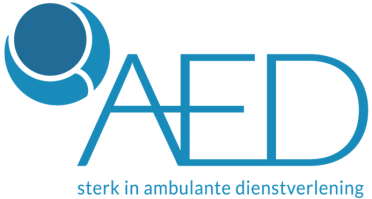 Aanvraagformulier ExpertteamNa overleg met de Onderwijsspecialist PPO in te vullen door de intern begeleider van de basisschool en de ouders. Daarna laten ondertekenen door ouders.Mailen naar ……………………..: Onderwijsspecialist PPO; ondersteuner / lid expertteam  krijgt van school altijd een exemplaar met  handtekening..NB Zonder een ingevuld en ondertekend aanvraagformulier kan het traject niet opgestart worden.In te vullen door de ouders/verzorgers:Indien beide ouders het ouderlijke gezag hebben, dienen beide ouders te tekenen.Datum:Plaats:Handtekening ouder/verzorgerDatum:Plaats:Handtekening ouder/verzorgerKindKindKindKindAchternaamVoornamenRoepnaamjongen/meisjejongen/meisjeGeboortedatumSchoolgroepaantal leerl.TelefoonnummerLeerkrachtMailadres leerkrachtGroepsverloop1. Wat is de ondersteuningsvraag en van wie is de ondersteuningsvraag?2. Welke maatregelen zijn reeds genomen? 3. Wat was het resultaat?4. Welke instanties zijn betrokken bij deze leerling/groep? Wanneer?5. Wat was het resultaat?6. Wat is het doel van de begeleiding?7. Aanvraag:•	Onderwijsspecialist PPO (de OS is altijd betrokken)Expertteam:Ambulant Begeleider cluster 3Ambulant Begeleider cluster 4specialist Hoogbegaafdheidspecialist Jonge kindspecialist Selectief mutismespecialist ZMLSBO expertise  De Vlieger:Ondersteuning nl…………………………………………………………………………………….OverigeIngevuld doorNaam IB-erDatumGeboortedatum kindNationaliteitAdresPostcode/woonplaatsTelefoonnummersMailadres oudersBurgerlijke staat oudersGehuwd/samenwonend/alleenstaand/gescheidenOpmerkingen/aanvullingen:De ouders/wettelijk vertegenwoordigers geven met het ondertekenen van dit formulier toestemming voor:inzage in het schooldossier, de dossiervorming en de informatie-uitwisseling met de school voor de uitvoering van het begeleidingstrajectobservatie (eventueel met behulp van de camera) van bovengenoemde zoon of dochterbegeleiding van zijn/haar leerkrachtindien noodzakelijk en gewenst: kortdurende individuele leerlingbegeleiding door een expert van de AEDNB;Indien de begeleiding wordt uitgevoerd door de AED maakt consultatie met een Gedragswetenschapper van de AED onderdeel uit van de vaste werkwijze.De op dit formulier ingevulde gegevens worden alleen gebruikt voor de begeleiding van de leerling aangaande bovenstaande hulpvraag en gedurende de loop van het traject. Na afloop van het traject worden de verzamelde gegevens vernietigd.